КАК ВЕСТИ СЕБЯ ПРИ ПАНИКЕ В ТОЛПЕ ВО ВРЕМЯ ТЕРАКТА.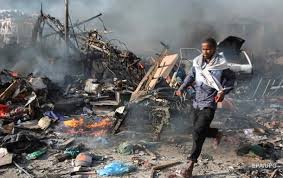 Ряд исследователей считают, что толпа - это особый биологический организм. Он действует по своим законам и не всегда учитывает интересы отдельных составляющих, в том числе и их сохранность. Очень часто толпа становится опаснее стихийного бедствия или аварии, которые ее образовали. Однако она не ищет альтернативных решений и не видит последствий своего решения, иногда главных, как в типичном для пожаров случае: прыжке с обреченно большой высоты. Толпа может сформироваться во многих случаях, в том числе и при совершении террористических акций. Остановить толпу могут категорические команды, горячее убеждение в отсутствии опасности и даже угроза расстрела паникеров, а также сильнейший эмоциональный тормоз или чудо. Именно к чудесам следует отнести случаи, когда сильному волевому человеку, пользующемуся доверием собравшихся, удавалось предотвратить драматическое развитие событий. Многие специальные памятки решительно рекомендуют физическое подавление зачинщика паники, потому что пресечь начинающийся психологический пожар неизмеримо проще, чем потом остановить пришедшую в движение толпу. Лидеру немедленно необходимо найти себе помощников, которые должны «рассекать толпу», иногда и буквально - взявшись за руки и скандируя. Основная психологическая картина толпы выглядит так:  снижение интеллектуального начала и повышение эмоционального;  резкий рост внушаемости и снижение способности к индивидуальному мышлениюТолпе требуется лидер или объект ненависти. Она с наслаждением будет подчиняться или громить. Толпа способна как на страшную жестокость, так и на самопожертвование, в том числе и по отношению к самому лидеру. Толпа быстро выдыхается, добившись чего-то. Разделенные на группы люди быстро приходят в себя и меняют свое поведение и оценку происходящего. В жизни уличной (особенно политико-социальной) толпы очень важны такие элементы, как первый камень в витрину и первая кровь. Эти ступени могут вывести толпу на принципиально другой уровень опасности, где коллективная безответственность превращает каждого члена толпы в преступника. Из такой толпы нужно немедленно уходить. Как уцелеть в толпе? Лучшее правило - далеко ее обойти!!! Если это невозможно, ни в коем случае не идти против толпы. Если толпа вас увлекла, старайтесь избежать и ее центра, и края. Уклоняйтесь от всего неподвижного на пути, иначе вас могут просто раздавить. Не цепляйтесь ни за что руками, их могут сломать. Если есть возможность, застегнитесь. Высокие каблуки могут стоить вам жизни, как и развязанный шнурок. Выбросите сумку, зонтик и т.д. Если у вас что-то упало (что угодно), ни в коем случае не пытайтесь поднять - жизнь дороже. В плотной толпе при правильном поведении вероятность упасть не так велика, как вероятность сдавливания. Поэтому защитите диафрагму сцепленными в замок руками, сложив их на груди. Толчки сзади нужно принимать на локти, диафрагму защищать напряжением рук. Главная задача в толпе - не упасть. Но если вы все же упали, то необходимо защитить голову руками и немедленно вставать. Это очень трудно, но может получиться, если вы примените такую технику: быстро подтянете к себе ноги, сгруппируетесь и рывком попробуете встать. С колен в плотной толпе подняться вряд ли удастся - вас будут постоянно сбивать. Поэтому одной ногой нужно упереться (полной подошвой) в землю и резко разогнуться, используя движение толпы. Но, тем не менее, встать очень сложно, всегда эффективнее предварительные меры защиты. Это универсальное правило, кстати, полностью относится и к началу самой ситуации «толпа». На концерте, стадионе заранее прикиньте, как вы будете выходить (вовсе не обязательно тем же путем, что вошли). Старайтесь не оказаться у сцены, раздевалки и т.д. - в «центре событий». Избегайте стен (особенно стеклянных), перегородок, сетки. Трагедия на стадионе в Шеффилде (Англия) показала: большинство погибших было раздавлено толпой на заградительных стенках. Если паника началась из-за террористического акта, не спешите своим движением усугублять беспорядок: не лишайте себя возможности оценить обстановку и принять правильное решение. Для этого используйте приемы аутотренинга и экспресс-релаксации. Вот простые приемы, из которых надо выбрать наиболее близкие для себя. Ровное дыхание помогает ровному поведению. Сделайте несколько вдохов и выдохов. Посмотрите на что-то голубое или представьте себе насыщенный голубой фон. Задумайтесь об этом на секунду. Чтобы сбить начинающийся эмоциональный сумбур, можно обратиться к самому себе по имени (лучше вслух), к примеру: «Коля, ты здесь?». И уверенно себе ответить: «Да, я здесь!!!». Представьте себя телевизионной камерой, которая смотрит на все чуть сбоку и с высоты. Оцените свою ситуацию как постороннюю: что бы вы делали на месте этого человека? Измените чувство масштаба. Взгляните на вечные облака. Улыбнитесь через силу, сбейте страх неожиданной мыслью или воспоминанием. Если толпа плотная, но неподвижная, из нее можно попробовать выбраться, используя психосоциальные приемы, например, притвориться больным, пьяным, сумасшедшим, сделать вид, что вас тошнит и так далее. Короче говоря, нужно заставить себя сохранять самообладание, быть информированным и импровизировать.